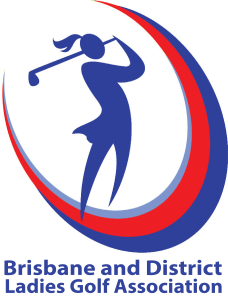 BRISBANE AND DISTRICT LADIES GOLF ASSOCIATIONDISTRICT BROOCH FORM 2024Scores are the best 3 Stableford Scores returned from the nominated days of play during the months of April to September _________________________________________________________________Division 1     Daily Handicaps + to 22                                             3 Best Scores Name: ………………………………………………………………. Club:	…………………………………………………………………..Division 2     Daily Handicaps - 23 to 32                                             3 Best Scores Name	: ……………………………………………………………… Club: ………………………………………………………………….		Division 3     Daily Handicaps   33 to 45                                             3 Best Scores Name	: ……………………………………………………………… Club: ………………………………………………………………….		Please email results to:  secretary@bdlga.com.auDateDaily HandicapStableford ScoreDateDaily HandicapStableford ScoreDateDaily HandicapStableford Score